Рекомендация МСЭ-R S.2158-0(09/2023)Серия S: Фиксированная спутниковая службаМетодика рассмотрения соответствия воздушных земных станций, находящихся в движении, которые взаимодействуют с геостационарными космическими станциями фиксированной спутниковой службы 
в полосе 27,5–29,5 ГГц,
набору предварительно установленных пределов п.п.м. на поверхности ЗемлиПредисловиеРоль Сектора радиосвязи заключается в обеспечении рационального, справедливого, эффективного и экономичного использования радиочастотного спектра всеми службами радиосвязи, включая спутниковые службы, и проведении в неограниченном частотном диапазоне исследований, на основании которых принимаются Рекомендации.Всемирные и региональные конференции радиосвязи и ассамблеи радиосвязи при поддержке исследовательских комиссий выполняют регламентарную и политическую функции Сектора радиосвязи. Политика в области прав интеллектуальной собственности (ПИС)Политика МСЭ-R в области ПИС излагается в общей патентной политике МСЭ-Т/МСЭ-R/ИСО/МЭК, упоминаемой в Резолюции МСЭ-R 1. Формы, которые владельцам патентов следует использовать для представления патентных заявлений и деклараций о лицензировании, представлены по адресу: http://www.itu.int/ITU-R/go/patents/ru, где также содержатся Руководящие принципы по выполнению общей патентной политики МСЭ-Т/МСЭ-R/ИСО/МЭК и база данных патентной информации МСЭ-R.Электронная публикация
Женева, 2024 г. ITU 2024Все права сохранены. Ни одна из частей данной публикации не может быть воспроизведена с помощью каких бы то ни было средств без предварительного письменного разрешения МСЭ.РЕКОМЕНДАЦИЯ  МСЭ-R  S.2158-0Методика рассмотрения соответствия воздушных земных станций, находящихся в движении, которые взаимодействуют с геостационарными космическими станциями фиксированной спутниковой службы в полосе 27,5–29,5 ГГц,
набору предварительно установленных пределов п.п.м. на поверхности Земли(2023)Сфера примененияВ настоящей Рекомендации представлена методика для использования Бюро радиосвязи МСЭ при рассмотрении характеристик воздушной земной станции, находящейся в движении (A-ESIM), которая работает с геостационарными спутниковыми сетями, в отношении соответствия пределам плотности потока мощности, указанным в Части II Дополнения 3 к Резолюции 169 (ВКР-19) Регламента радиосвязи.Ключевые словаВоздушная ESIM, A-ESIM, ГСО, п.п.м., методикаСокращения/глоссарийСоответствующие Рекомендации и Отчеты МСЭРекомендация МСЭ-R P.676 "Затухание в атмосферных газах и связанное с ним воздействие"Отчет МСЭ-R M.2221 "Возможность работы ПСС в определенных полосах частот"Ассамблея радиосвязи МСЭ,учитывая,a)	что ВКР-19 в Резолюции 169 (ВКР-19) Регламента радиосвязи (РР) приняла  пределы плотности потока мощности (п.п.м.), применимые к воздушным земным станциям, находящимся в движении (A-ESIM), которые взаимодействуют с геостационарными космическими станциями в системах фиксированной спутниковой службы (ФСС) в полосе частот 27,5–29,5 ГГц, для обеспечения защиты наземных служб;b)	что согласно пункту 1.2.5 раздела решает Резолюции 169 (ВКР-19) Бюро должно рассмотреть характеристики A-ESIM, взаимодействующих со спутниками ГСО ФСС, в отношении соответствия пределам п.п.м. на поверхности Земли, указанным в Части II Дополнения 3 к Резолюции 169 (ВКР-19), и опубликовать результаты такого рассмотрения в ИФИК БР;c)	что без надлежащей методики Бюро не может рассмотреть соответствие, указанное в пункте b) раздела учитывая;d)	что в Резолюции 169 (ВКР-19) ВКР-19 предложила МСЭ-R провести соответствующие исследования для определения методики рассмотрения, упомянутого в пункте b) раздела учитывая,признавая,что в пункте 1.2.4 раздела решает Резолюции 169 (ВКР-19) указано, что "положения настоящей Резолюции, включая Дополнение 3, устанавливают условия для целей защиты наземных служб от неприемлемых помех, создаваемых воздушными и морскими ESIM в соседних странах в полосе частот 27,5−29,5 ГГц; вместе с тем остается в силе требование не создавать неприемлемых помех наземным службам и не требовать защиты от наземных служб, которым эта полоса частот распределена и которые работают в соответствии с Регламентом радиосвязи";рекомендует1	при расчете п.п.м., создаваемой излучениями A-ESIM, взаимодействующей со спутниками ГСО ФСС на поверхности Земли, и оценке соответствия пределам п.п.м., указанным в Дополнении 3 к Части II Резолюции 169 (ВКР-19), учитывать методику, определенную в Приложении;2	считать следующие примечания частью настоящей Рекомендации.ПРИМЕЧАНИЕ 1. – При применении настоящей Рекомендации следует принимать во внимание пункт a) приведенного выше раздела признавая.ПРИМЕЧАНИЕ 2. – В отношении работы с шириной полосы излучения, меньшей чем эталонная ширина полосы, данная методика применима при условии подтверждения заявляющей администрацией, что A-ESIM использует только одно излучение в эталонной ширине полосы. В случае отсутствия такого подтверждения данная методика неприменима.ПРИМЕЧАНИЕ 3. – Результаты рассмотрения должны быть опубликованы в соответствии с выходным форматом, определенным в Приложении.Приложение

Методика рассмотрения п.п.м. на поверхности Земли, создаваемой излучениями A-ESIM, взаимодействующей со спутниками ФСС ГСО, и соответствия предварительно установленным пределам п.п.м.1	ОбзорПриведенная ниже методика представляет собой функциональное описание для рассмотрения A-ESIM, работающих со спутниковыми сетями ГСО, и их соответствия пределам п.п.м., указанным в Части II Дополнения 3 к Резолюции 169 (ВКР-19).2	Параметры A-ESIM, необходимые для рассмотренияДля надлежащего рассмотрения A-ESIM и их соответствия пределам п.п.м. необходимы следующие параметры:‒	название спутниковой сети;‒	долгота спутника ГСО;‒	границы широты зоны обслуживания ГСО;‒	границы долготы зоны обслуживания ГСО;‒	пиковое усиление антенны A-ESIM;‒	плотность мощности и ширина полосы A-ESIM, приведенные в таблице 1;‒	маска ослабления в фюзеляже, выраженная как функция угла под горизонтом A-ESIM на основе Отчетов или Рекомендаций МСЭ-R.3	Методика рассмотрения3.1	ВведениеA-ESIM может работать в разных по широте, долготе и высоте местах. Данная методика определяет максимально допустимую мощность Pj для передатчика A-ESIM, осуществляющего связь со спутником ГСО ФСС, чтобы обеспечить соответствие предварительно установленным пределам п.п.м. для установленного набора диапазонов высот в целях защиты наземных служб во всех позициях. Эта методика позволяет получить Pj с учетом соответствующих потерь и ослабления в рассматриваемой геометрии.Затем по методике проводится сравнение вычисленного значения Pj с диапазоном заявленной мощности излучения A-ESIM. Минимальное и максимальное значения мощности излучения A-ESIM –  – рассчитываются на основе данных, включенных в информацию для заявления по Приложению 4 спутниковой сети ГСО, с которой взаимодействует A-ESIM, и характеристик A-ESIM.Оценка A-ESIM проводится по нескольким заранее определенным диапазонам высот в целях установления ряда уровней Pj.В ходе рассмотрения Бюро следует применять эту методику для установленного диапазона высот, чтобы определить, соответствует ли работа A-ESIM в данной спутниковой сети ГСО предварительно установленным пределам п.п.м. для защиты наземных служб.3.2	Параметры и геометрияНа основе гипотетической сети ГСО ФСС в нижеприведенной таблице 1 представлен пример излучений, которые включены в одну группу, относящуюся к классу UO земных станций, ведущих передачу в полосе 27,5–29,5 ГГц. В таблицах 2–4 приведены дополнительные допущения, а на рисунке 1 представлено описание геометрии, используемой при рассмотрении.ТАБЛИЦА 1Пример группы излучений A-ESIM (со ссылкой на соответствующие поля данных Приложения 4 к РР)ТАБЛИЦА 2Примеры дополнительных допущенийТАБЛИЦА 3Дополнительные допущения, определенные в методикеТАБЛИЦА 3 (окончание)Рисунок 1Геометрия для рассмотрения соответствия для двух различных высот A-ESIM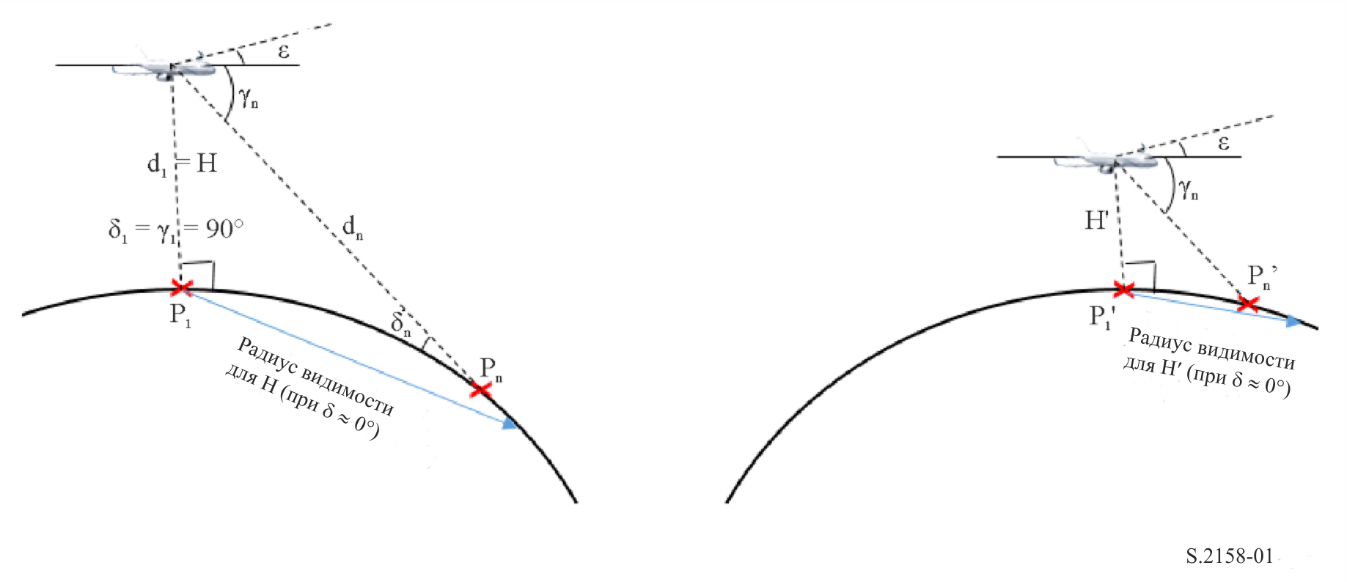 ТАБЛИЦА 4Модель ослабления в фюзеляже Примечания •	Данная модель ослабления в фюзеляже основана на измерениях, проведенных на частоте 14,2 ГГц (см. рисунок 3.6-14 в Отчете МСЭ-R M.2221).	Таблицы 5 и 6 представлены согласно Части II Дополнения 3 к Резолюции 169 (ВКР-19). Эталонная ширина полосы для наборов пределов п.п.м., включенных в таблицы 5 и 6, составляет 1 МГц и 14 МГц соответственно.ТАБЛИЦА 5Требуемое соответствие маски п.п.м. для высот не более 3 кмТАБЛИЦА 6Требуемое соответствие маски п.п.м. для высот более 3 км3.3	Алгоритм расчетаВ настоящий раздел включено пошаговое описание того, как будет реализована методика рассмотрения.НАЧАЛОi)	Для каждой высоты A-ESIM необходимо рассчитать столько углов δn (угол прихода падающей волны), сколько требуется для проверки полного соответствия применимому набору пределов п.п.м. N углов δn должны включать диапазон от 0° до 90° и иметь разрешение, совместимое с дроблением предварительно установленных пределов п.п.м. Каждому из углов δn будет соответствовать такое же число N точек на земной поверхности.ii)	Для каждой высоты Hj = Hmin, Hmin + Hstep, …, Hmax:a)	установить высоту A_ESIM на Hj;b)	вычислить углы под горизонтом , видимые с A-ESIM, для каждого из N углов , полученных в пункте i), используя следующее уравнение:		,	(1)	где  – средний радиус Земли;c)	вычислить расстояние Dj, n в км для n = 1, …, N между A-ESIM и проверяемой точкой на земной поверхности:		;	(2)d)	вычислить ослабление в фюзеляже Lf j, n (дБ) при n = 1, …, N применительно к каждому из углов , рассчитанных в пункте b), выше;e)	вычислить поглощение в газах Latm_j,n (дБ) при n = 1, …, N применительно к каждому из расстояний , вычисленных в пункте с), выше, с использованием соответствующих разделов Рекомендации МСЭ-R P.676.iii)	a)	Для каждой высоты Hj = Hmin, Hmin + Hstep, …, Hmax и каждого угла под горизонтом  рассчитать максимальную мощность излучения в эталонной ширине полосы , в отношении которой обеспечивается соответствие пределам п.п.м., с использованием следующего алгоритма:,где усиление передающей антенны с внеосевым углом от направления прицеливания, представляющим собой сумму обоих углов  и минимального угла места , равного 10, как определено в таблице 3.b)	Вычислить минимальное значение Pj по всем значениям, рассчитанным на предыдущем этапе:		.		Результатом этого этапа является максимальная мощность в эталонной ширине полосы, которая может использоваться A-ESIM для обеспечения соответствия пределам п.п.м., указанным в таблице 5 или 6, в зависимости от ситуации, относительно всех углов  на высоте Hj  и угла места, указанного в таблице 3. Для каждой из рассматриваемых высот Hj будет одно значение Pj.Результат этапа b) кратко представлен в таблице 7.ТАБЛИЦА 7Рассчитанные значения Pjc)	Для каждой Hj = Hmin, Hmin + Hstep, …, Hmax и каждого из излучений в рассматриваемых группах излучений рассчитать минимальную и максимальную мощность излучения в эталонной ширине полосы:Pmin_emission,j = Минимальная плотность мощности (Излучение, дБВт/Гц + 10 * log10 (BW);Pmax_emission,j = Максимальная плотность мощности (Излучение, дБВт/Гц + 10 * log10 (BW);BW (ширина полосы) в Гц составляет:BWRef при BWRef =1 МГц;BWRef при BWRef =14 МГц и BWemission >= BWRef ;BWemission при BWRef =14 МГц и BWemission < BWRef.d)	Для каждого излучения в рассматриваемых группах излучений проверить, существует ли хотя бы одна высота Hj, для которой 		.	Результаты этой проверки показаны в таблице 8.ТАБЛИЦА 8Пример сравнения значений Pj и; e)	В зависимости от результатов проверки, подробно описанной в подпункте iii) пункта d), выше, проведенной для всех излучений из рассматриваемой группы, Бюро выносит либо благоприятное заключение в отношении этой группы после исключения излучений, не прошедших проверку при рассмотрении, либо неблагоприятное (в случае если ни одно из излучений не прошло проверку при рассмотрении).iv)	Результаты применения этой методики должны, как минимум, включать:–	итоговые параметры, приведенные в таблице 7; –	результаты рассмотрения по каждой группе; –	для тех случаев, когда одни излучения успешно прошли проверку, а другие нет – результаты рассмотрения сформировавшейся новой группы, включающей только те излучения, которые успешно прошли проверку при рассмотрении.Серии Рекомендаций МСЭ-R(Представлены также в онлайновой форме по адресу: http://www.itu.int/publ/R-REC/ru.)Серии Рекомендаций МСЭ-R(Представлены также в онлайновой форме по адресу: http://www.itu.int/publ/R-REC/ru.)СерияНазваниеBOСпутниковое радиовещаниеBRЗапись для производства, архивирования и воспроизведения; пленки для телевиденияBSРадиовещательная служба (звуковая)BTРадиовещательная служба (телевизионная)FФиксированная службаMПодвижные службы, служба радиоопределения, любительская служба и относящиеся к ним спутниковые службыPРаспространение радиоволнRAРадиоастрономияRSСистемы дистанционного зондированияSФиксированная спутниковая службаSAКосмические применения и метеорологияSFСовместное использование частот и координация между системами фиксированной спутниковой службы и фиксированной службыSMУправление использованием спектраSNGСпутниковый сбор новостейTFПередача сигналов времени и эталонных частотVСловарь и связанные с ним вопросыПримечание. – Настоящая Рекомендация МСЭ-R утверждена на английском языке в соответствии с процедурой, изложенной в Резолюции МСЭ-R 1.A-ESIMAeronautical earth station in motionВоздушная земная станция, находящаяся в движенииGSOGeostationary orbitГСОГеостационарная орбитаИзлучение №C.7.a Обозначение излученияBWemission(МГц)C.8.c.3
Минимальная плотность мощности
(дБ(Вт/Гц))C.8.a.2/C.8.b.2 Максимальная плотность мощности
(дБ(Вт/Гц))16M00G7W--6,0−69,7−66,026M00G7W--6,0−64,7−61,036M00G7W--6,0−59,7−56,0Иденти-фикаторПараметрОбозначениеЗначениеЕдиницы измерения1Частотное присвоениеf29,5ГГц2Эталонная полоса маски п.п.м.BWRef1,0 или 14,0 в зависимости от рассматривае-мой высотыМГц3Долгота спутника ГСОGSOlon13,0Градусы в. д.4Границы широты зоны обслуживания ГСОGSO_srvLat(23,55; 63,55)Градусы с. ш.5Границы долготы зоны обслуживания ГСОGSO_srvLon(−9,72; 30,28)Градусы в. д.6Пиковое усиление антенны A-ESIMGmax37,5дБи7Диаграмма усиления антенны A-ESIM–В соответствии с Рекомендацией МСЭ-R S.580 (см. C.10.d.5.a)В соответствии с Рекомендацией МСЭ-R S.580 (см. C.10.d.5.a)Иденти-фикаторПараметрОбозначениеЗначениеЕдиницы измерения8Минимальный угол места A-ESIM в направлении к спутнику ГСОε10Градусы9Атмосферное затуханиеLatmВычисляется в соответствии с Рекомендацией МСЭ-R P.676 (см. Примечание, ниже)дБ10Угол прихода падающей волны над поверхностью ЗемлиОпределяется предварительно установленными наборами пределов п.п.м., варьируется от 0° до 90°Градусы11Минимальная рассматриваемая высотаHmin0,01км12Максимальная рассматриваемая высотаHmax15,0км13Расстояние между рассматриваемыми высотамиHstep1,0кмИденти-фикаторПараметрОбозначениеЗначениеЕдиницы измерения14Ослабление в фюзеляжеLfВычисляется в соответствии с Отчетами или Рекоменда-циями МСЭ-R (см. таблицу 4)дБПРИМЕЧАНИЕ. – Атмосферное затухание вычисляется в соответствии с Рекомендацией МСЭ-R P.676 с использованием значений среднегодовой глобальной эталонной атмосферы, определенных в Рекомендации МСЭ-R P.835.ПРИМЕЧАНИЕ. – Атмосферное затухание вычисляется в соответствии с Рекомендацией МСЭ-R P.676 с использованием значений среднегодовой глобальной эталонной атмосферы, определенных в Рекомендации МСЭ-R P.835.ПРИМЕЧАНИЕ. – Атмосферное затухание вычисляется в соответствии с Рекомендацией МСЭ-R P.676 с использованием значений среднегодовой глобальной эталонной атмосферы, определенных в Рекомендации МСЭ-R P.835.ПРИМЕЧАНИЕ. – Атмосферное затухание вычисляется в соответствии с Рекомендацией МСЭ-R P.676 с использованием значений среднегодовой глобальной эталонной атмосферы, определенных в Рекомендации МСЭ-R P.835.ПРИМЕЧАНИЕ. – Атмосферное затухание вычисляется в соответствии с Рекомендацией МСЭ-R P.676 с использованием значений среднегодовой глобальной эталонной атмосферы, определенных в Рекомендации МСЭ-R P.835.дБпри0°≤ γ ≤ 10°дБпри10°< γ ≤ 34°дБпри34°< γ ≤ 50°дБпри50°< γ ≤ 90°pfd(δ) = –136,2(дБ(Вт/(м2  1 МГц)))при	0°	≤ δ ≤ 0,01°pfd(δ) = –132,4 + 1,9  log δ(дБ(Вт/(м2  1 МГц)))при 	0,01°	< δ ≤ 0,3°pfd(δ) = –127,7 + 11  log δ(дБ(Вт/(м2  1 МГц)))при 	0,3°	< δ ≤ 1°pfd(δ) = –127,7 + 18  log δ(дБ(Вт/(м2  1 МГц)))при 	1° 	< δ ≤ 12,4°pfd(δ) = –108(дБ(Вт/(м2  1 МГц)))при 	12,4°	< δ ≤ 90°pfd(δ) = −124,7(дБ(Вт/(м2  14 МГц)))при	0°	≤ δ ≤ 0,01°pfd(δ) = −120,9 + 1,9 ∙ log δ(дБ(Вт/(м2  14 МГц)))при	0,01°	< δ ≤ 0,3°pfd(δ) = −116,2 + 11 ∙ log δ(дБ(Вт/(м2  14 МГц)))при	0,3°	< δ ≤ 1°pfd(δ) = −116,2 + 18 ∙ log δ(дБ(Вт/(м2  14 МГц)))при	1°	< δ ≤ 2°pfd(δ) = −117,9 + 23,7 ∙ log δ(дБ(Вт/(м2  14 МГц)))при	2°	< δ ≤ 8°pfd(δ) = −96,5(дБ(Вт/(м2  14 МГц)))при	8°	< δ ≤ 90,0°Hj (высота)
(км)Pj(максимальная мощность в эталонной ширине полосы, которая может использоваться при минимальном
угле места) 
(дБ(Вт/BW))0,01Подлежит определению1,0Подлежит определению2,0Подлежит определению2,99Подлежит определению4,0Подлежит определению5,0Подлежит определению6,0Подлежит определению7,0Подлежит определению8,0Подлежит определению9,0Подлежит определению10,0Подлежит определению11,0Подлежит определению12,0Подлежит определению13,0Подлежит определению14,0Подлежит определению15,0Подлежит определениюИзлучение
№C.7.a
Обозначение
излученийBWemission(МГц)C.8.c.3
Минимальная плотность
мощности
(дБ(Вт/Гц))C.8.a.2/C.8.b.2
Максимальная плотность мощности 
(дБ(Вт/Гц))Наименьшая высота Hj (км), для которой > Pj > 16M00G7W--6,0–69,7–66,0Подлежит определению26M00G7W--6,0–64,7–61,0Подлежит определению36M00G7W--6,0–59,7–56,0Подлежит определению